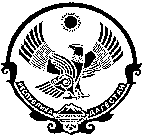 СОБРАНИЕ ДЕПУТАТОВСЕЛЬСКОГО ПОСЕЛЕНИЯ«СЕЛЬСОВЕТ «Касумкентский»СУЛЕЙМАН-СТАЛЬСКОГО МУНИЦИПАЛЬНОГО РАЙОНАРЕСПУБЛИКИ ДАГЕСТАН368760, РД, Сулейман-Стальский район, с. Касумкентул. М.Стальского,417.11.2021 г.           	                                                                    с.КасумкентРЕШЕНИЕ №44О внесении изменений  в правила землепользования и застройки сельского поселения «сельсовет Касумкентский»В соответствии с п.20 статьи 14 ФЗ от 06.10.2003 г. №131-ФЗ «Об общих принципах организации местного самоуправления в Российской Федерации» статьей 8 Градостроительного кодекса Российской Федерации Собрание депутатов сельского поселения «сельсовет Касумкентский» и с учетом протокола публичных слушаний.решило: 1. Внести в (ПЗЗ) «Об утверждении и принятии правил землепользования застройки сельского поселения «сельсовет Касумкентский»  утвержденного решением собрания депутатов СП «сельсовет «Касумкентский» от 12.08.2018г. за №04 следующие изменения:  1) Добавить  в ст.71.3 пункт в следующей редакции: 	« СХ Зона сельскохозяйственного использования в границах земель населенных пунктовЗона предназначена для выращивания сельхозпродукции открытым способом и выделена для обеспечения правовых условий сохранения сельскохозяйственных угодий, предотвращения их занятия другими видами деятельности при соблюдении нижеследующих видов и параметров разрешенного использования.Земли сельскохозяйственного назначения могут использоваться для ведения сельскохозяйственного производства, создания защитных лесных насаждений, научно-исследовательских, учебных и иных связанных с сельскохозяйственным производством целей.Территории, предназначенные для индивидуального садоводства и  огородничества  с  возможностью возведения зданий и сооружений по производству и переработке сельскохозяйственной продукции; и иной сельскохозяйственной деятельности. Основные виды разрешенного использования: - индивидуальное садоводство, огородничество; - крестьянские (фермерские) хозяйства;- личные подсобные хозяйства;- садоводство;- животноводство; - выпас сельскохозяйственных животных- огородничество;- хозяйственные товарищества и общества;- производственные кооперативы;- государственные и муниципальные унитарные предприятия;- иными коммерческие и некоммерческие организации, в том числе потребительские кооперативы и религиозные организации;- опытно-производственные, учебные, учебно-опытные и учебно-производственные подразделения научно-исследовательских организаций;- образовательные учреждения сельскохозяйственного профиля и общеобразовательные учреждения;- зеленые насаждения;- поля, плодопитомники предназначенных для выращивания овощных и зерновых культур, садовых деревьев и кустарников без использования пестицидов- дворовые постройки (жилые построения , мастерские, сараи, теплицы, бани и др.);- емкости для хранения воды на индивидуальном участке;- помещения для охраны индивидуальных садов;- индивидуальные гаражи на придомовом участке или парковки;Вспомогательные виды разрешённого использования дополнительные к основным: - озеленение и благоустройство территории.В границах территориальной зоны, территорий садоводческих (дачных) объединений граждан:- склады для обслуживания объектов;- вспомогательные объекты, необходимые для технического обслуживания основных объектов;- строения для занятий индивидуальной трудовой деятельностью (без нарушения принципов добрососедства);- водозаборы;- общественные резервуары для хранения воды;- площадки для мусоросборников;- противопожарные водоемы;- лесозащитные полосы.- площадки для сбора мусора; - инженерные сооружения;- парковки.Условно разрешенные виды использования: - объекты административно-бытового назначения;- коллективные овощехранилища;- открытые гостевые автостоянки;- магазины, киоски, лоточная торговля;- временные (сезонные) объекты обслуживания населения;- детские площадки;- площадки для отдыха, спортивных занятий;- физкультурно-оздоровительные сооружения;- пункты оказания первой медицинской помощи;- постройки для содержания мелких домашних животных;- ветлечебницы без содержания животных.Вспомогательные виды использования, являющиеся дополнительными к условно разрешённым видам использования:Не предусмотреныПараметры основных и вспомогательных и условно разрешённых видов разрешенного использования и строительства:Параметры основных и вспомогательных видов разрешенного строительства применяются при соблюдении требований СанПиН 2.2.1/2.1.1.1200-03 «Санитарно-защитные зоны и санитарная классификация предприятий, сооружений и иных объектов», СП 42.13330.2011. «Свод правил. Градостроительство. Планировка и застройка городских и сельских поселений», СП 53.13330.2011. Свод правил. Планировка и застройка территорий садоводческих (дачных) объединений граждан, здания и сооружения. Актуализированная редакция СНиП 30-02-97*", техническими регламентами, в том числе региональными нормативами.»2. К основным видам разрешенного использовании земель зоны Ж-1  (ст.69 ПЗЗ) отнести следующие виды разрешенного использования земель: - сельскохозяйственное использование в том числе:- индивидуальное садоводство, огородничество; - крестьянские (фермерские) хозяйства;- личные подсобные хозяйства;- дворовые постройки ( мастерские, склады, теплицы, бани и др.);- емкости для хранения воды на индивидуальном участке;- помещения для охраны индивидуальных садов;- индивидуальные гаражи на придомовом участке или парковки;»Настоящее решение вступает в силу со дня его официального опубликования.Опубликовать настоящее решение на официальном сайте сельского поселения «сельсовет Касумкентский».Председатель	Глава АСП «сельсовет Собрания депутатов                                    Касумкентский»Ягибекова И.Н.                  Бабаев Д.С.                                      __________/подпись/                _____________/подпись/                        